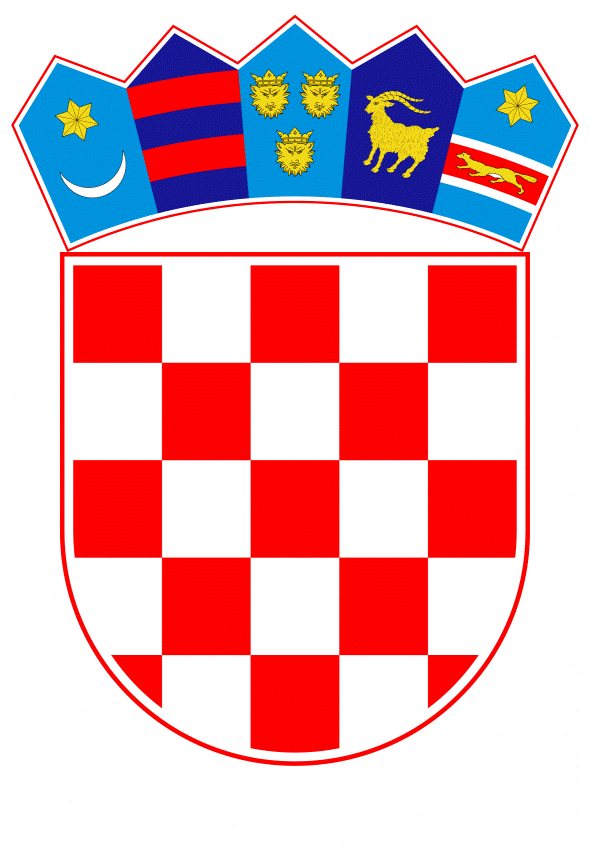 VLADA REPUBLIKE HRVATSKEZagreb, 23. prosinca 2020.______________________________________________________________________________________________________________________________________________________________________________________________________________________________VLADA REPUBLIKE HRVATSKE___________________________________________________________________________NACRT PRIJEDLOGA PLANA USKLAĐIVANJA ZAKONODAVSTVA REPUBLIKE HRVATSKE S PRAVNOM STEČEVINOM EUROPSKE UNIJE ZA 2021. GODINU__________________________________________________________________________Zagreb, prosinac 2020.PLAN USKLAĐIVANJA ZAKONODAVSTVA REPUBLIKE HRVATSKE S PRAVNOM STEČEVINOM EUROPSKE UNIJE ZA 2021. GODINUPredlagatelj:Ministarstvo vanjskih i europskih poslovaPredmet:Nacrt prijedloga plana usklađivanja zakonodavstva Republike Hrvatske s pravnom stečevinom Europske unije za 2021. godinuRedni brojZAKONODAVNE MJERESJEDNICE HRVATSKOG SABORA I. KVARTALZakon o izmjenama i dopunama Zakona o tržištu kapitala (MFIN)Zakon o izmjenama i dopunama Zakona o tržištu kapitala (MFIN)Zakon o provedbi Uredbe (EU) 2019/2088 o objavama povezanim s održivosti u sektoru financijskih usluga (MFIN)Zakon o provedbi Uredbe (EU) 2019/2088 o objavama povezanim s održivosti u sektoru financijskih usluga (MFIN)Zakon o izmjenama i dopunama Zakona o deviznom poslovanju (MFIN)Zakon o izmjenama i dopunama Zakona o deviznom poslovanju (MFIN)Zakon o izdavanju pokrivenih obveznica i javnom nadzoru pokrivenih obveznica (MFIN)Zakon o izdavanju pokrivenih obveznica i javnom nadzoru pokrivenih obveznica (MFIN)Zakon o izmjenama i dopunama Zakona o alternativnim investicijskim fondovima (MFIN)Zakon o izmjenama i dopunama Zakona o alternativnim investicijskim fondovima (MFIN)Zakon o izmjenama i dopunama Zakona o otvorenim investicijskim fondovima s javnom ponudom (MFIN)Zakon o izmjenama i dopunama Zakona o otvorenim investicijskim fondovima s javnom ponudom (MFIN)Zakon o izmjenama i dopunama Zakona o poticanju ulaganja (MGOR)Zakon o izmjenama i dopunama Zakona o poticanju ulaganja (MGOR)Zakon o gospodarenju otpadom (MGOR)Zakon o gospodarenju otpadom (MGOR)Zakon o izmjenama i dopunama Zakona o biogorivima za prijevoz (MGOR)Zakon o izmjenama i dopunama Zakona o biogorivima za prijevoz (MGOR)Zakon o izmjenama i dopunama Zakona o tržištu toplinske energije (MGOR)Zakon o izmjenama i dopunama Zakona o tržištu toplinske energije (MGOR)Zakon o tržištu električne energije (MGOR)Zakon o tržištu električne energije (MGOR)Zakon o obnovljivim izvorima energije i visokoučinkovitoj kogeneraciji (MGOR)Zakon o obnovljivim izvorima energije i visokoučinkovitoj kogeneraciji (MGOR)Zakon o izmjenama i dopunama Zakona o vodama (MGOR)Zakon o izmjenama i dopunama Zakona o vodama (MGOR)Zakon o izmjenama i dopunama Zakona o prijevozu u cestovnom prometu (MMPI)Zakon o izmjenama i dopunama Zakona o prijevozu u cestovnom prometu (MMPI)Zakon o izmjeni Zakona o željeznici (MMPI)Zakon o izmjeni Zakona o željeznici (MMPI)Zakon o izmjenama Zakona o promicanju čistih i energetski učinkovitih vozila u cestovnom prijevozu (MMPI)Zakon o izmjenama Zakona o promicanju čistih i energetski učinkovitih vozila u cestovnom prijevozu (MMPI)Zakon o zdravlju životinja (MPOLJ)Zakon o zdravlju životinja (MPOLJ)Zakon o veterinarstvu (MPOLJ)Zakon o veterinarstvu (MPOLJ)Zakon o održivoj uporabi pesticida (MPOLJ)Zakon o održivoj uporabi pesticida (MPOLJ)Zakon o izmjenama i dopunama Zakona o odvjetništvu (MPU)Zakon o izmjenama i dopunama Zakona o odvjetništvu (MPU)Zakon o izmjenama i dopunama Zakona o pravu na pristup informacijama (MPU)Zakon o izmjenama i dopunama Zakona o pravu na pristup informacijama (MPU)Zakon o izmjenama i dopunama Stečajnog zakona (MPU)Zakon o izmjenama i dopunama Stečajnog zakona (MPU)Zakon o izmjenama i dopunama Zakona o stečaju potrošača (MPU)Zakon o izmjenama i dopunama Zakona o stečaju potrošača (MPU)Zakon o izmjenama i dopunama Zakona o trgovačkim društvima (MPU)Zakon o izmjenama i dopunama Zakona o trgovačkim društvima (MPU)Zakon o izmjenama i dopunama Zakona o sudskom registru (MPU)Zakon o izmjenama i dopunama Zakona o sudskom registru (MPU)Zakon o izmjenama i dopunama Zakona o pružanju usluga u turizmu (MTS)Zakon o izmjenama i dopunama Zakona o pružanju usluga u turizmu (MTS)Zakon o kritičnoj infrastrukturi (MUP)Zakon o kritičnoj infrastrukturi (MUP)Zakon o izmjenama i dopunama Zakona o zaštiti tržišnog natjecanja (AZTN)Zakon o izmjenama i dopunama Zakona o zaštiti tržišnog natjecanja (AZTN)ZAKONODAVNE MJERESJEDNICE HRVATSKOG SABORA II. KVARTALZakon o izmjenama i dopunama Zakona  o uspostavi infrastrukture za alternativna goriva (MMPI)Zakon o izmjenama i dopunama Zakona  o uspostavi infrastrukture za alternativna goriva (MMPI)Zakon o izmjenama i dopunama Zakona o cestama (MMPI)Zakon o izmjenama i dopunama Zakona o cestama (MMPI)Zakon o elektroničkim komunikacijama (MMPI)Zakon o elektroničkim komunikacijama (MMPI)Zakon o kibernetičkoj sigurnosnoj certifikaciji (SDURDD)Zakon o kibernetičkoj sigurnosnoj certifikaciji (SDURDD)Zakon o izmjenama i dopunama Kaznenog zakona (MPU)Zakon o izmjenama i dopunama Kaznenog zakona (MPU)Zakon o izmjenama i dopunama Zakona o obveznim odnosima (MPU)Zakon o izmjenama i dopunama Zakona o obveznim odnosima (MPU)Zakon o izmjenama i dopunama Zakona o zaštiti zraka (MGOR)Zakon o izmjenama i dopunama Zakona o zaštiti zraka (MGOR)Zakon o socijalnoj skrbi (MRMSOSP)Zakon o socijalnoj skrbi (MRMSOSP)ZAKONODAVNE MJERESJEDNICE HRVATSKOG SABORA III. KVARTALZakon o izmjenama i dopunama Zakona o trošarinama (MFIN)Zakon o izmjenama i dopunama Zakona o trošarinama (MFIN)Zakon o zaštiti potrošača (MGOR)Zakon o zaštiti potrošača (MGOR)Zakon o postupku notifikacije u području tehničkih propisa i propisa o uslugama informacijskog društva (MGOR)Zakon o postupku notifikacije u području tehničkih propisa i propisa o uslugama informacijskog društva (MGOR)Zakon o tehničkim zahtjevima za proizvode i ocjenjivanju sukladnosti (MGOR)Zakon o tehničkim zahtjevima za proizvode i ocjenjivanju sukladnosti (MGOR)Zakon o plovidbi i lukama unutarnjih voda (MMPI)Zakon o plovidbi i lukama unutarnjih voda (MMPI)Zakon o izmjenama i dopunama Zakona   o radnom vremenu, obveznim odmorima mobilnih radnika i uređajima za bilježenje u cestovnom prijevozu (MMPI)Zakon o izmjenama i dopunama Zakona   o radnom vremenu, obveznim odmorima mobilnih radnika i uređajima za bilježenje u cestovnom prijevozu (MMPI)Zakon o veterinarsko-medicinskim proizvodima (MPOLJ)Zakon o veterinarsko-medicinskim proizvodima (MPOLJ)Zakon o ljekovitoj hrani za životinje (MPOLJ)Zakon o ljekovitoj hrani za životinje (MPOLJ)Zakon o izmjenama i dopunama Zakona o morskom ribarstvu (MPOLJ)Zakon o izmjenama i dopunama Zakona o morskom ribarstvu (MPOLJ)Zakon o izmjenama i dopunama Zakona o zaštiti osoba koje prijavljuju nepravilnosti (MPU)Zakon o izmjenama i dopunama Zakona o zaštiti osoba koje prijavljuju nepravilnosti (MPU)ZAKONODAVNE MJERESJEDNICE HRVATSKOG SABORA IV. KVARTALZakon o proračunu (MFIN)Zakon o proračunu (MFIN)Zakon o provedbi Uredbe (EU) 2019/1238 o paneuropskom osobnom mirovinskom proizvodu (PEPP) (MFIN)Zakon o provedbi Uredbe (EU) 2019/1238 o paneuropskom osobnom mirovinskom proizvodu (PEPP) (MFIN)Zakon o provedbi Uredbe (EU) 2020/1503 Europskog parlamenta I Vijeća od 7. listopada 2020. o europskim pružateljima usluga skupnog financiranja (MFIN)Zakon o provedbi Uredbe (EU) 2020/1503 Europskog parlamenta I Vijeća od 7. listopada 2020. o europskim pružateljima usluga skupnog financiranja (MFIN)Zakon o provedbi Uredbe (EU) 2020/852 o uspostavi okvira za olakšavanje održivih ulaganja (MFIN)Zakon o provedbi Uredbe (EU) 2020/852 o uspostavi okvira za olakšavanje održivih ulaganja (MFIN)Zakon o gnojidbenim proizvodima (MPOLJ)Zakon o gnojidbenim proizvodima (MPOLJ)Zakon o izmjenama i dopunama Zakona o pravnim posljedicama osude, kaznenoj evidenciji i rehabilitaciji (MPU)Zakon o izmjenama i dopunama Zakona o pravnim posljedicama osude, kaznenoj evidenciji i rehabilitaciji (MPU)Zakon o izmjenama i dopunama Zakona o međunarodnoj i privremenoj zaštiti (MUP)Zakon o izmjenama i dopunama Zakona o međunarodnoj i privremenoj zaštiti (MUP)Zakon o izmjenama Zakona o ugostiteljskoj djelatnosti (MTS)Zakon o izmjenama Zakona o ugostiteljskoj djelatnosti (MTS)Zakon o vanjskim poslovima (MVEP)Zakon o vanjskim poslovima (MVEP)Zakon o rodiljnim i roditeljskim potporama (SDUDM)Zakon o rodiljnim i roditeljskim potporama (SDUDM)